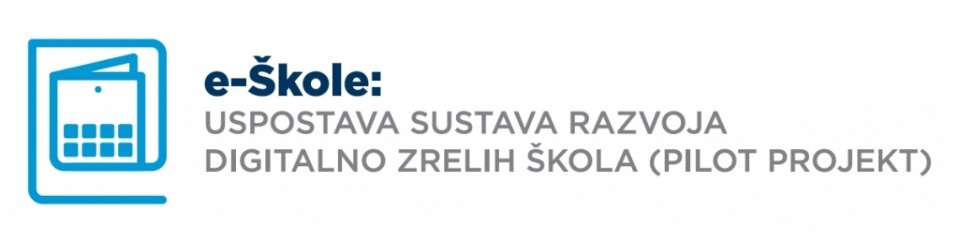 Specifični cilj pilot projekta jest uvođenje informatičke i telekomunikacijske tehnologije u obrazovne i poslovne procese, te donošenje strateških preporuka za implementaciju sustava digitalno zrelih škola u cijelom sustavu osnovnog i srednjeg obrazovanja u Republici Hrvatskoj, odnosno za primjenu u velikom projektu (2019-2022). U pilot projekt (2015-2018) je uključeno 150 škola iz cijele RH.Projektom se razvija nekoliko bitnih komponenata: izgradnja lokalnih mreža u školama,razvoj e-usluga za poslovne i nastavne procese,primjena IKT-a u nastavi,digitalizacija obrazovnih sadržaja,nabava potrebne IKT opreme za škole i nastavnike,te obrazovanje i podrška svim sudionicima uključenima u proces informatizacije škola.Provedba projekta odvijat će se u dvije glavne faze, kroz dva projekta, i to u sljedećem trajanju i financijskom opsegu:pilot projekt, u trajanju od 1. ožujka 2015. do 28. veljače 2018. godine, koji obuhvaća 150 školaveliki, četverogodišnji projekt, u trajanju (2019. – 2022.), koji obuhvaća još 50% škola.OBRAZOVANJE SUDIONIKA UKLJUČENIH U PROJEKT e-ŠKOLAEdukacija će se provoditi kombinacijom radionica u učionici i online nastave u obliku masovnih otvorenih online tečajeva (MOOC) i webinara, a bit će obuhvaćene sljedeće teme :E-učitelj - suvremena nastava uz pomoć tehnologije   Office 365 Videokonferencije u nastaviKorištenje alata za izradu digitalnih obrazovnih sadržaja Primjena scenarija učenja, digitalnih alata i obrazovnih trendova Repozitorij digitalnih obrazovnih sadržaja i primjena digitalnih obrazovnih sadržaja Korištenje e-DnevnikaPrimjena interaktivnih mjernih uređaja u nastaviMoodleInovativni STEM nastavnici – obrazovni trendovi i digitalni alati u nastavi Sigurnost na InternetuIntelektualno vlasništvo na Internetue-MaticaSustav za upravljanje nastavom (Content Management System) Korištenje opreme za održavanje nastave u interaktivnoj učionici i sustava za upravljanje nastavom Osnove korištenja tableta i hibridnih računala Prije početka obuke:Provjeriti svoj e-mail koji je u sustavu škole   ime.prezime@skole.hrPrijaviti se i proći prve postavke u Office365 sustavu – office365.skole.hr  (upute su na mail-u)Prijaviti se na tečaje u organizaciji Algebre na adresi - edukacija.e-skole.hr  (upute su na mail-u)Prve radionice su  „E-učitelj – suvremena nastava uz pomoć tehnologije“ Održava se  01. i 08. listopada 2016  u  9:00 u Zdravstvenoj školi, Šoltanska 15, SplitDrugi termin  je 15. listopada 2016  u 9:00 u Obrtno tehničkoj školi, Plančićeva 1, Split. 